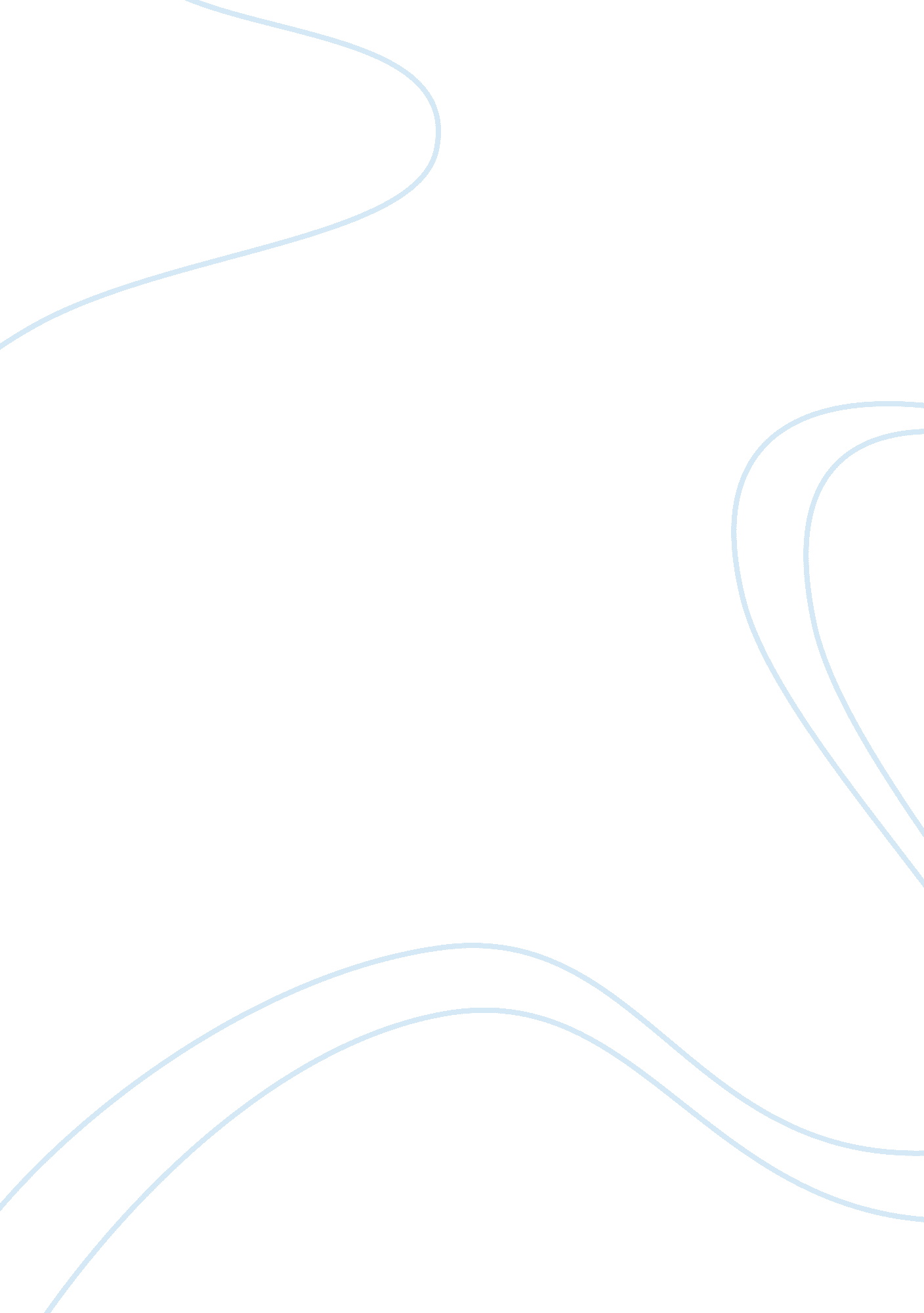 The da vinci code essayArt & Culture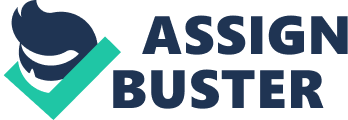 London is a symbolists and understands that societies create belief systems under very weak foundations and assumptions. While the masses need to be fed the “ truth,” intellectuals will understand that even if Christ had a bloodline, it does not exclude the possibility that he was the son of God. Ousting this secret would only cause havoc amongst society by those who are too narrow-minded to believe that Jesus was either man or holy but impossibly both. Therefore, both religious traditions in this movie, the Catholic Church and the Sacred Feminist Priory of Scion – may have aspects of he truth in them. Throughout the film, we see all kinds of characters make the choice as to what kind of faith they want to have. In the case of the Opus Die police man Face, he adopted the urgency provided by his Bishop to stop London without using his skills as a detective to truly analyze why he was doing so. He finally stops blindly believing that what his church tells him is absolute when he realizes that Bishop Raindrops lied to him and continues to see that the true criminal was Leigh; something even Raindrops could not do because of his inability to see past his emotions. Leigh is a character of blind faith on the “ liberal” end of the spectrum, as he believes that ousting the Holy Grail will finally reveal the truth about Jesus and lead us to the true Sacred Feminine faith. While he was a man who was at the most well equipped to understand the truth about Jesus and about faith, his narrow- mindedness led him to become a monster instead of a liberator. His ability to comprehend the truth comes from the fact that he understands that history is subjective (another theme in the film). As he describes to Sophie, the entireBible is a compilation of stories “ chosen” by The Council of Nicosia. In other words, history is written not as it happened, but as it is believed to have happened and this makes all the difference. In the end, the Catholic Church and the Sacred Feminine sect known as the Priory of Scion are battling over what they put in our history books. 